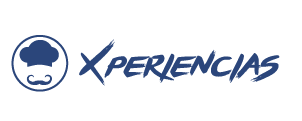 ¿Qué es la estampida de Calgary?Todos los años más de un millón de visitantes procedentes de Norteamérica y otras partes del mundo viajan a Calgary para disfrutar del emocionante rodeo, aquí encontraras espectáculos cómo el Rangeland Derby que es una de las más famosas carreras de carretas del mundo y es un evento original de la Estampida. Es también uno de los festivales de música más grandes de Canadá donde participan artistas internacionales. Los eventos agrícolas de clase mundial y los emocionantes juegos mecánicos de las ferias entretendrán a los visitantes de todas las edades. Conozca la cultura y tradiciones de las primeras naciones canadienses en la aldea indígena en el hermoso parque ENMAX Disfrute del desfile de inauguración.Rodeo: 4 días	Llegadas: 04 – 12 de julioDía 1. México – Calgary Después de llegar a Calgary de forma independiente, trasládese a su hotel por su cuenta para una estadía de tres noches. Tiene el resto del día libre para explorar la ciudad. Alojamiento en Calgary. Día 2 y 3. Calgary En los dos días siguientes estaremos encantados de recibirle en el evento conocido como “El espectáculo al aire libre más grande del mundo”. Este paquete incluye una entrada para un rodeo vespertino con acceso de barrera, y una entrada para el espectáculo vespertino Chuckwagon Races and Grandstand con acceso de barrera, así como 2 Skyrides sobre Stampede Park. Alojamiento en Calgary. Rodeo: En la tarde del día 2, podrás disfrutar de un espectáculo de ensillado y monta de caballos de tres horas de duración, ¡rodeo y acción de primera clase! Verá los eventos Saddle Bronco y Bareback, seguido por el más peligroso de todos: la monta de toros. “Rangeland Derby”. Evening show: En la tarde del día 3, le esperan nueve emocionantes carreras de carretas que compiten a muerte para llegar a la línea de meta. Las carreras de carretas son apasionantes enfrentamientos de fuerza y resistencia - un desafío que apasiona a miles de fans. Grandstand Show Después del Rangeland Derby, el escenario al aire libre resulta espectacular. Durante 2 horas disfrutará de un espectáculo musical maravillosamente producido y coreografiado. Día 4. Calgary – MéxicoEs el día de la partida. Disfrute de la última mañana en Stampede City antes del traslado por su cuenta al aeropuerto.Se requiere eTA para viajar a CanadáINCLUYE: 3 noches de alojamiento en CalgaryCupón del 20% de descuento para la tienda de Calgary Stampede y para todos los locales de Lammie’s (ropa vaquera)Paquete Two Day Thrill: Con el cual podrá ver todo lo que ofrece el lejano oesteAsiento reservado para el rodeo: 1 nivel centro norte o sur Asiento reservado para el Evening Show: 5 nivel centro norte o sur (leer características, más abajo)Sombrero de vaquero de la Estampida de CalgaryBolsa de recuerdoNo Incluye:Boleto aéreo. Traslados aeropuerto – hotel – aeropuerto Alimentos y actividades no marcadas en el itinerario o indicadas cómo opcionalesPropinas a mucamas, botones, guías, chóferesIMPORTANTE:Tarifas basadas en habitaciones estándar. En caso de preferir habitaciones superiores favor de consultar.Precio sujeto a disponibilidad al momento de reservar. Consultar condiciones de cancelación Se considera menor de 2 a 11 años edad y la tarifa aplica compartida habitación con 2 adultos con 2 menores. LISTA DE HOTELES (Previstos o similares)LISTA DE HOTELES (Previstos o similares)LISTA DE HOTELES (Previstos o similares)CIUDADHOTELCATCALGARYCALGARY MARRIOTTPWESTIN HOTEL CALGARYPSFAIRMONT PALLISERLTARIFAS POR PERSONA EN USD EN SERVICIO TERRESTRETARIFAS POR PERSONA EN USD EN SERVICIO TERRESTRETARIFAS POR PERSONA EN USD EN SERVICIO TERRESTRETARIFAS POR PERSONA EN USD EN SERVICIO TERRESTRETARIFAS POR PERSONA EN USD EN SERVICIO TERRESTRETARIFAS POR PERSONA EN USD EN SERVICIO TERRESTRECALGARY MARRIOTTDBLTPLCPESGL MNR04 JULIO930790720153032005, 11, 12 JULIO1060880780178032006 Y 10 JULIO1110910810189032007 - 09 JULIO11709508402020320WESTIN HOTEL CALGARYDBLTPLCPESGL MNR04 JULIO980810720163032005, 11, 12 JULIO1240990850216032006 Y 10 JULIO13201040890232032007 - 09 JULIO140011009302480320FAIRMONT PALLISERDBLTPLCPESGL MNR04 - 12 JULIO11609208101970320